Eklemek istediğiniz görüşler:Bu formun, Kurum Staj Danışmanı tarafından doldurularak, kapalı zarf içinde Staj Devam Formu ile birlikte öğrenciye teslim edilmesi rica edilir.STAJ DEVAM FORMU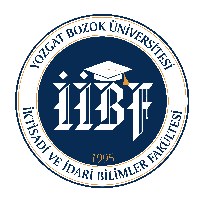 Sayın Kurum / Firma Yetkilisi,Öğrencinin asgari 30 iş günü staja devam etmesi zorunludur (öğrencinin kayıtlı olduğu bölümün talep ettiği asgari gün sayısının farklı olması durumunda, asgari staj gün sayısı aşağıda ayrıca belirtilmiştir*). Staj çalışmalarının tamamlanması, öğrencimizin kurumunuzda çalıştığı sürede danışmanlığını yapan kurum yetkilisinin bu formu imzalayarak onaylaması ile teyit edilecektir.Öğrencinin Adı Soyadı	: ...................................................................... 	Staja Kayıtlı Olduğu Akademik Dönem:........................................................................Staj Yapılan Kurum	: ......................................................................    	Kurum / Firma Yetkilisi:….............................……................……………………………………...Staja Başlama Tarihi	: ......../......../.......... 	  Stajın Bitiş Tarihi: . ......../......../.......... 		*Asgari Staj Gün Sayısı……….Öğrenci çalıştığı günleri aşağıdaki tabloya kaydederek, imzasını atmalıdır.Kurumumda staj yapan ................................................................................ devam formunun doğruluğunu onaylarım.Öğrencinin Kurum Staj Danışmanının Adı Soyadı ve İmzası:.............................................................................................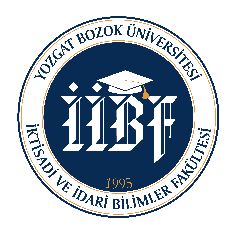       T.C. YOZGAT BOZOK ÜNİVERSİTESİ      İKTİSADİ VE İDARİ BİLİMLER FAKÜLTESİ 		      Staj Tamamlama Formu             ....../......./20T.C. YOZGAT BOZOK ÜNİVERSİTESİİKTİSADİ VE İDARİ BİLİMLER FAKÜLTESİ DEKANLIĞI’NAÖğrenciniz ……………………………………………………………… kurumumuzda yaptığı stajı başarı ile tamamlamıştır / tamamlayamamıştır. Gereğini bilgilerinize sunarım. Kurum / Firma Yetkilisinin Adı, Soyadı: ……………………………………………………………………. Kaşe ve imza: İletişim bilgileri: Staj Başlangıç ve Bitiş Tarihleri            : ....../......./20....   -    ....../......./20..... Stajın Yapıldığı Birim		         : ……………………………………………………………………………………..…… Kurum Staj Danışmanı’nın Adı Soyadı: ……………………………………………………………………………………..…… Kurum Staj Danışmanı’nın Pozisyonu: ……………………………………………………………………………………..…… Kurum Staj Danışmanı’nın İletişim Bilgileri (Tel. veya E-posta): ……………………………………………………..KURUM DEĞERLENDİRME FORMU (Staj Tecrübesinin Öğrenci Tarafından Değerlendirmesi)KURUM DEĞERLENDİRME FORMU (Staj Tecrübesinin Öğrenci Tarafından Değerlendirmesi)KURUM DEĞERLENDİRME FORMU (Staj Tecrübesinin Öğrenci Tarafından Değerlendirmesi)KURUM DEĞERLENDİRME FORMU (Staj Tecrübesinin Öğrenci Tarafından Değerlendirmesi)KURUM DEĞERLENDİRME FORMU (Staj Tecrübesinin Öğrenci Tarafından Değerlendirmesi)KURUM DEĞERLENDİRME FORMU (Staj Tecrübesinin Öğrenci Tarafından Değerlendirmesi)KURUM DEĞERLENDİRME FORMU (Staj Tecrübesinin Öğrenci Tarafından Değerlendirmesi)KURUM DEĞERLENDİRME FORMU (Staj Tecrübesinin Öğrenci Tarafından Değerlendirmesi)KURUM DEĞERLENDİRME FORMU (Staj Tecrübesinin Öğrenci Tarafından Değerlendirmesi)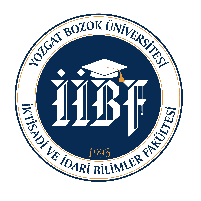 Öğrencinin Adı Soyadı:Staj Yapılan Kurumun Adı:Staj Yapılan Kurumun Adı:Staj Yapılan Kurumun Adı:Staj Yapılan Kurumun Adı:Staj Yapılan Kurumun Adı:Staj Yapılan Kurumun Adı:Öğrencinin Bölümü:Staj Yapılan Birimin Adı:Staj Yapılan Birimin Adı:Staj Yapılan Birimin Adı:Staj Yapılan Birimin Adı:Staj Yapılan Birimin Adı:Staj Yapılan Birimin Adı:Staja Kayıtlı Olduğu Akademik Dönem:Kurum / Firma Yetkilisi:Kurum / Firma Yetkilisi:Kurum / Firma Yetkilisi:Kurum / Firma Yetkilisi:Kurum / Firma Yetkilisi:Kurum / Firma Yetkilisi:Staj Başlangıç ve Bitiş Tarihleri:Kurum Staj Danışmanı:Kurum Staj Danışmanı:Kurum Staj Danışmanı:Kurum Staj Danışmanı:Kurum Staj Danışmanı:Kurum Staj Danışmanı:TamamenKatılıyorumOldukçaKatılıyorumBirazKatılıyorumPekKatılmıyorumHiçKatılmıyorumBenim İçinGeçerli Değil1Staj yaptığım kurumda çeşitli iş süreçlerini gözlemleme ve tanıma fırsatı buldum.Staj yaptığım kurumda çeşitli iş süreçlerini gözlemleme ve tanıma fırsatı buldum.2Stajım süresince eğitim alanımda edindiğim kuramsal bilgilerin uygulamada nasıl kullanılabileceğini izleyebildim.Stajım süresince eğitim alanımda edindiğim kuramsal bilgilerin uygulamada nasıl kullanılabileceğini izleyebildim.3Stajım süresince eğitim alanımda edindiğim kuramsal bilgileri uygulama imkânım oldu.Stajım süresince eğitim alanımda edindiğim kuramsal bilgileri uygulama imkânım oldu.4Stajım süresince verilen görevleri yaparken, eğitimimin ve alanımda edindiğim kuramsal bilgilerin yeterli olduğunu hissettim.Stajım süresince verilen görevleri yaparken, eğitimimin ve alanımda edindiğim kuramsal bilgilerin yeterli olduğunu hissettim.5Staj süresince verilen görevleri başarıyla tamamlayabildim.Staj süresince verilen görevleri başarıyla tamamlayabildim.6Staj süresince verilen görevleri zamanında tamamlayabildim.Staj süresince verilen görevleri zamanında tamamlayabildim.7Staj süresince takım içi çalışmaları izleme fırsatım oldu.Staj süresince takım içi çalışmaları izleme fırsatım oldu.8Staj süresince takım içi çalışmalarda görev yapma fırsatım oldu.Staj süresince takım içi çalışmalarda görev yapma fırsatım oldu.9Staj süresince profesyonel hayatta gerekli yetkinlikler hakkında fikir edindim.Staj süresince profesyonel hayatta gerekli yetkinlikler hakkında fikir edindim.10Takım içi çalışmalara katkıda bulunduğuma inanıyorum.Takım içi çalışmalara katkıda bulunduğuma inanıyorum.11Takım içi çalışmalarda rahatlıkla iletişim kurdum.Takım içi çalışmalarda rahatlıkla iletişim kurdum.12Değişik meslek gruplarından kişilerle rahatlıkla iletişim kurdum.Değişik meslek gruplarından kişilerle rahatlıkla iletişim kurdum.13Staj tecrübesinin iletişim becerilerimi geliştirdiğine inanıyorum.Staj tecrübesinin iletişim becerilerimi geliştirdiğine inanıyorum.14Staj tecrübesinin alanım ile ilgili bilgilerimi/anlayışımı zenginleştirdiğine inanıyorum.Staj tecrübesinin alanım ile ilgili bilgilerimi/anlayışımı zenginleştirdiğine inanıyorum.15Staj süresince iş ortamına uyum gösterdiğime inanıyorum.Staj süresince iş ortamına uyum gösterdiğime inanıyorum.16Staj yaptığım kurumda mekân ve çalışma ortamı yeterli düzeydeydi.Staj yaptığım kurumda mekân ve çalışma ortamı yeterli düzeydeydi.17Arkadaşlarıma bu kurumda staj yapmalarını tavsiye ederim.Arkadaşlarıma bu kurumda staj yapmalarını tavsiye ederim.18Staj süresince disiplinli ve gayretli bir çalışma sergilediğime inanıyorum.Staj süresince disiplinli ve gayretli bir çalışma sergilediğime inanıyorum.19Kurumdaki staj danışmanım ulaşılabilir ve yol göstericiydi.Kurumdaki staj danışmanım ulaşılabilir ve yol göstericiydi.20Kurum içinde davranışlar profesyonel ve saygılı idi.Kurum içinde davranışlar profesyonel ve saygılı idi.21Staj deneyimim beklentilerimi karşıladı.Staj deneyimim beklentilerimi karşıladı.22İleride bu kurumda çalışmayı isterim.İleride bu kurumda çalışmayı isterim.23Staj süreci bana iş yaşantısı ve disiplini konusunda içgörü kazandırdı.Staj süreci bana iş yaşantısı ve disiplini konusunda içgörü kazandırdı.24Staj yapmak mezun olduktan sonra nasıl bir kariyer istediğim konusunda yol gösterici oldu.Staj yapmak mezun olduktan sonra nasıl bir kariyer istediğim konusunda yol gösterici oldu.STAJYER DEĞERLENDİRME FORMU (Staj Yapan Öğrencinin Kurum Tarafından Değerlendirilmesi)STAJYER DEĞERLENDİRME FORMU (Staj Yapan Öğrencinin Kurum Tarafından Değerlendirilmesi)STAJYER DEĞERLENDİRME FORMU (Staj Yapan Öğrencinin Kurum Tarafından Değerlendirilmesi)STAJYER DEĞERLENDİRME FORMU (Staj Yapan Öğrencinin Kurum Tarafından Değerlendirilmesi)STAJYER DEĞERLENDİRME FORMU (Staj Yapan Öğrencinin Kurum Tarafından Değerlendirilmesi)STAJYER DEĞERLENDİRME FORMU (Staj Yapan Öğrencinin Kurum Tarafından Değerlendirilmesi)STAJYER DEĞERLENDİRME FORMU (Staj Yapan Öğrencinin Kurum Tarafından Değerlendirilmesi)STAJYER DEĞERLENDİRME FORMU (Staj Yapan Öğrencinin Kurum Tarafından Değerlendirilmesi)STAJYER DEĞERLENDİRME FORMU (Staj Yapan Öğrencinin Kurum Tarafından Değerlendirilmesi)STAJYER DEĞERLENDİRME FORMU (Staj Yapan Öğrencinin Kurum Tarafından Değerlendirilmesi)Öğrencinin Adı Soyadı:Öğrencinin Adı Soyadı:Öğrencinin Adı Soyadı:Staj Yapılan Kurumun Adı:Staj Yapılan Kurumun Adı:Staj Yapılan Kurumun Adı:Staj Yapılan Kurumun Adı:Staj Yapılan Kurumun Adı:Öğrencinin Bölümü:Öğrencinin Bölümü:Öğrencinin Bölümü:Staj Yapılan Birimin Adı:Staj Yapılan Birimin Adı:Staj Yapılan Birimin Adı:Staj Yapılan Birimin Adı:Staj Yapılan Birimin Adı:Staja Kayıtlı Olduğu Akademik Dönem:Staja Kayıtlı Olduğu Akademik Dönem:Staja Kayıtlı Olduğu Akademik Dönem:Kurum / Firma Yetkilisi:Kurum / Firma Yetkilisi:Kurum / Firma Yetkilisi:Kurum / Firma Yetkilisi:Kurum / Firma Yetkilisi:Staj Başlangıç ve Bitiş Tarihleri:Staj Başlangıç ve Bitiş Tarihleri:Staj Başlangıç ve Bitiş Tarihleri:Kurum Staj Danışmanı:Kurum Staj Danışmanı:Kurum Staj Danışmanı:Kurum Staj Danışmanı:Kurum Staj Danışmanı:Öğrencinin:Öğrencinin:Çok İyiİyiİyiOrtaZayıfÇok ZayıfGerekli/YeterliGözlem Yapılmadı1Bilgi donanımının yeterliliğiBilgi donanımının yeterliliği2Teorik bilgisini uygulama becerisiTeorik bilgisini uygulama becerisi3Dinleme, kavrama ve muhakeme yeteneğiDinleme, kavrama ve muhakeme yeteneği4Üzerine düşen sorumluluklarla ilgili farkındalığıÜzerine düşen sorumluluklarla ilgili farkındalığı5Yazılı iletişim becerisiYazılı iletişim becerisi6Sözlü iletişim becerisiSözlü iletişim becerisi7Bilişim teknolojilerini etkin biçimde kullanma becerisiBilişim teknolojilerini etkin biçimde kullanma becerisi8Yabancı dili çalışma ortamında kullanma yeteneğiYabancı dili çalışma ortamında kullanma yeteneği9Özgüveni ve insiyatif alma eğilimiÖzgüveni ve insiyatif alma eğilimi10Verilen görevleri eksiksiz tamamlamasıVerilen görevleri eksiksiz tamamlaması11Verilen görevleri zamanında tamamlamasıVerilen görevleri zamanında tamamlaması12Verilen görevleri yaparken gösterdiği titizlik ve özenVerilen görevleri yaparken gösterdiği titizlik ve özen13Verilen görevleri yaparken gösterdiği ilgi ve gayretVerilen görevleri yaparken gösterdiği ilgi ve gayret14Çözüm odaklılığı ve yaratıcılık derecesiÇözüm odaklılığı ve yaratıcılık derecesi15Takım içinde etkin çalışma becerisiTakım içinde etkin çalışma becerisi16Diğer personel ile iletişimi ve uyumuDiğer personel ile iletişimi ve uyumu17İş ahlakına ve kurum değerlerine uygun davranmasıİş ahlakına ve kurum değerlerine uygun davranması18Davranışlarında profesyonel ve saygılı olma derecesiDavranışlarında profesyonel ve saygılı olma derecesi19İş disiplini (çalışma saatlerine ve staj programına itaati)İş disiplini (çalışma saatlerine ve staj programına itaati)20Performansı hakkında genel fikrinizPerformansı hakkında genel fikriniz21Alanında aldığı eğitim hakkında genel fikrinizAlanında aldığı eğitim hakkında genel fikriniz22Bu öğrenciyi istihdam etmeyi düşünürüm.Bu öğrenciyi istihdam etmeyi düşünürüm.23Benzer kurumlarda istihdam edilmesi için referans veririm.Benzer kurumlarda istihdam edilmesi için referans veririm.HAFTAPazartesiSalı ÇarşambaPerşembeCumaCumartesiHaftalık Toplam Gün Sayısı123456Toplam çalışılan gün sayısıToplam çalışılan gün sayısı